ATTESTATI CONSEGUITI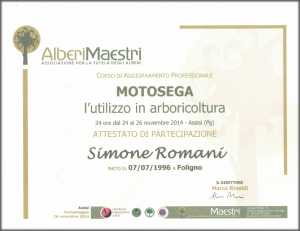 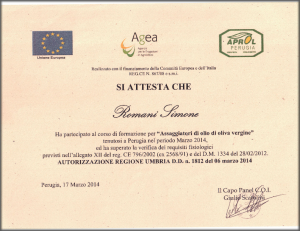 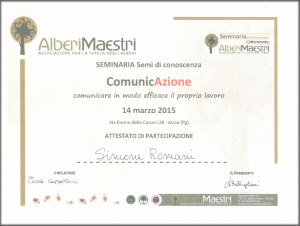 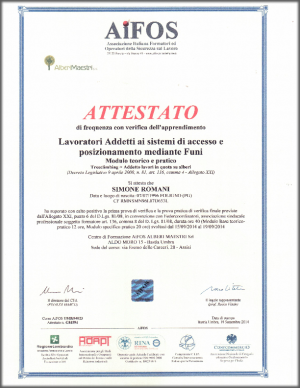 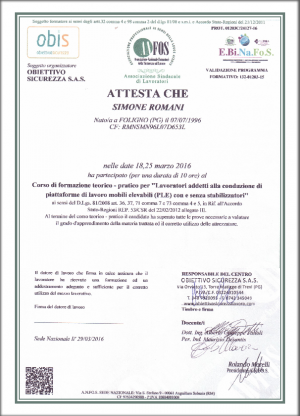 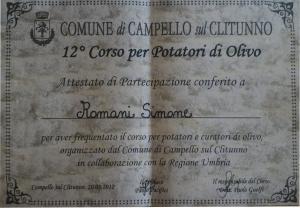 